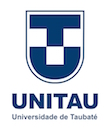 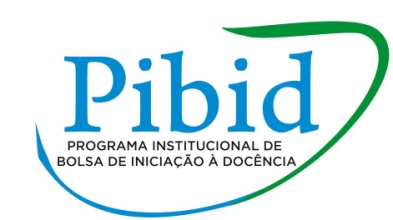 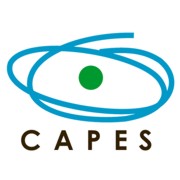 UNIVERSIDADE DE TAUBATÉPRÓ-REITORIA DE GRADUAÇÃO - PRGPROGRAMA DE BOLSAS DE INICIAÇÃO À DOCÊNCIA SUPERVISORES (PIBID/UNITAU)RESULTADO DO PROCESSO SELETIVO – Agosto 2017Subprojeto BiologiaUNIVERSIDADE DE TAUBATÉPRÓ-REITORIA DE GRADUAÇÃO - PRGPROGRAMA DE BOLSAS DE INICIAÇÃO À DOCÊNCIA ALUNOS (PIBID/UNITAU)RESULTADO DO PROCESSO SELETIVO – Agosto 2017Subprojeto BIOLOGIA  Mariana Cavalcanti da Conceição   Beatriz Santos de Almeida   Gabrielle Aparecida Ribeiro Ramos   Diego Alejandro Monteiro Azócar   Cinthia Ynara Garcez da Silva   Ana Julia Ferreira Guimarães   Luiz Custodio Marcondes Ribeiro dos SantosClassificaçãoNome do candidato1Anna Carolina Chaaban Santos2Marcela de Freitas Rodrigues3Mayumi Miranda Arima4e 5Lucas Rodrigues de Souza Carlos Eduardo de Castro Penido